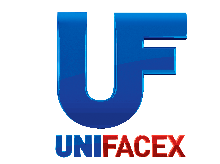 DisciplinaC.H.MODULO I - EIXO HUMANÍSTICO120hFILOSOFIA E ÉTICA30hESTADO, SOCIEDADE E POLÍTICAS PÚBLICAS30hDIREITOS FUNDAMENTAIS E A ORDEM CONSTITUCIONAL30hMEIOS ALTERNATIVOS DE RESOLUÇÃO DE CONFLITOS30hMODULO II – POLÍTICAS PÚBLICAS NOS SEGMENTOS SOCIAIS100hPOLÍTICA DE PROTEÇÃO À CRIANÇA E AO ADOLESCENTE20hFASES DO DESENVOLVIMENTO INFANTIL20hABUSO E EXPLORAÇÃO SEXUAL20hFAMÍLIA NA CONTEMPORANEIDADE20hVIOLÊNCIA NOS SEGMENTOS SOCIAIS20hMODULO III – POLÍTICAS DE ATENÇÃO À CRIANÇA E AO ADOLESCENTE140hTRABALHO INFANTIL20hVIOLÊNCIA NA ESCOLA E PROMOÇÃO DA CULTURA DE PAZ20hADOLESCÊNCIA, JUVENTUDE E POLÍTICAS PÚBLICAS20hTÉCNICAS DE INTERVENÇÃO20hSEMINÁRIOS DE OBJETIVAÇÃO DO CONHECIMENTO I – PESQUISA20hSEMINÁRIOS DE OBJETIVAÇÃO DO CONHECIMENTO II – INTERVENÇÃO20hNEGLIGÊNCIA, ABANDONO E INSTITUCIONALIZAÇÃO20hCARGA HORÁRIA TOTAL360h